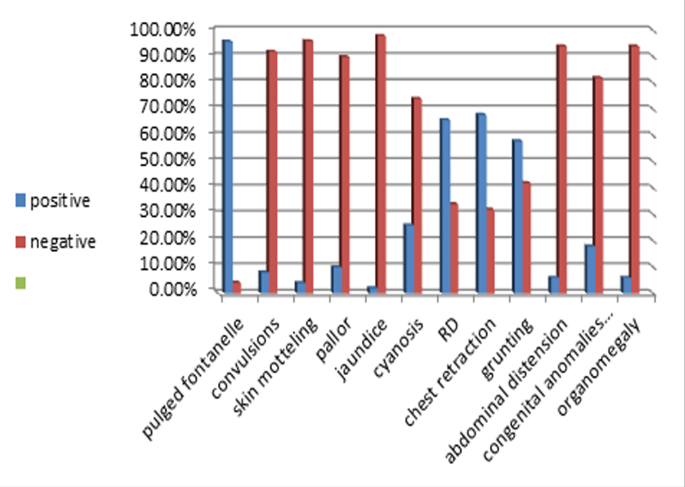 Figure (1): Some clinical signs in group I patients.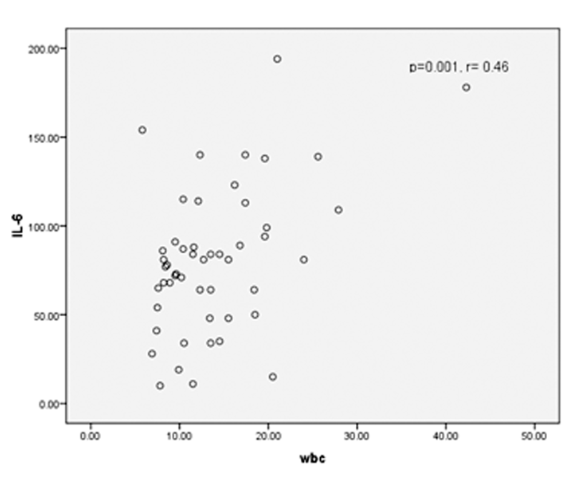 Figure(3): Correlation between WBC and IL-6.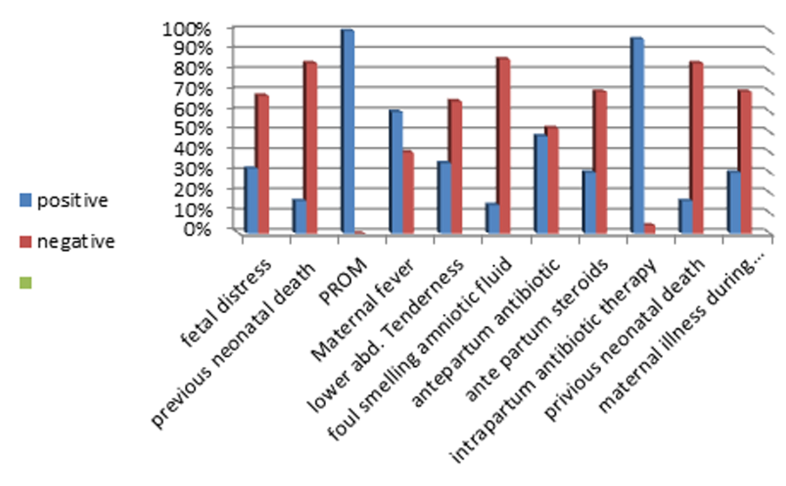 Figure (2): Frequency of some prenatal risk factor  for group I patients.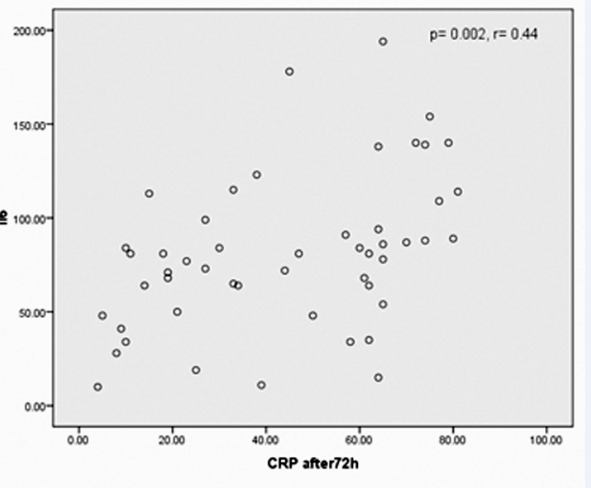  Figure(4): Correlation between CRP after 72h and IL-6.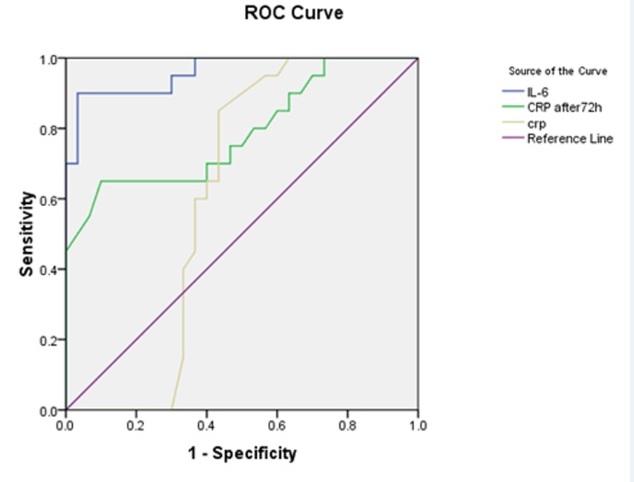 Figure (5): ROC (Receiver Operating Characteristic Curve) of IL-6 and CRP validity in group I cases.